Информационно- методический дистанционный центр «ОЛИМП»проводит цикл викторин  по географии, биологии и экологии «Кроссвординг» I Всероссийская викторина с международным участиемпо географии«ГЕОкроссвординг»Адрес сайта: http://konkursolimp.ru/АДРЕС электронной почты-  olimpviktorina@yandex.ruТелефон для справок  -----    8 905 910 71 54Сроки проведения викторины : 20 февраля 2015 года- 15 апреля 2015 года.Заявки  принимаются до 15 апреля 2015 года, до 23 часов 59 минут по московскому времени.Результаты будут опубликованы на сайте не позднее 30 апреля 2015 года.В течение месяца, после опубликования результатов на сайте, происходит рассылка наградных материалов  (до 31 мая 2015 года).Участники викторины:учащиеся школ, лицеев, гимназий и других образовательных учреждений всех типов,  студенты (обучающиеся) учреждений  НПО,СПО и все желающие. Участие индивидуальное.Для участия в викторине необходимо:1. Оплатить организационный взнос за участие  (200 рублей за одного участника).2. Заполнить  заявку  на участие в викторине, заполнить таблицу для ответов , приложить отсканированную копию квитанции об оплате.  Отправить  файлы в формате «Word» с выполненными заданиями на электронный адрес  olimpviktorina@yandex.ru   в сроки проведения викторины.По результатам викторины будут определены победители, призеры  и участники, которые будут награждены дипломами и сертификатами. Координаторам и педагогам будут высланы благодарности и дипломы.Организационный взнос за участие в конкурсе:200 рублей (электронный вариант) за одного участника;150 рублей (электронный вариант) участие более 5 учащихся;125 рублей (электронный вариант) участие более 10 учащихся.Организационный взнос группы участников может быть оплачен одной суммой!                                                    Оплата производится: По квитанции Сбербанка (Приложение 2)скачать с сайта  http://konkursolimp.ruКоллеги, дождитесь подтверждения получения работы. Вам ответят в течение 48 часов!Распределение оргвзносов:ИМЦ«ОЛИМП» проводит общероссийские педагогические конкурсы с целью выявления и награждения талантливых педагогов. Все поступающие оргвзносы от участников идут на покрытие расходов на изготовление и пересылку дипломов, и прочих сопутствующих расходов.Заявка на участие в викторине «ГЕОкроссвординг»ГЕОкроссвординг 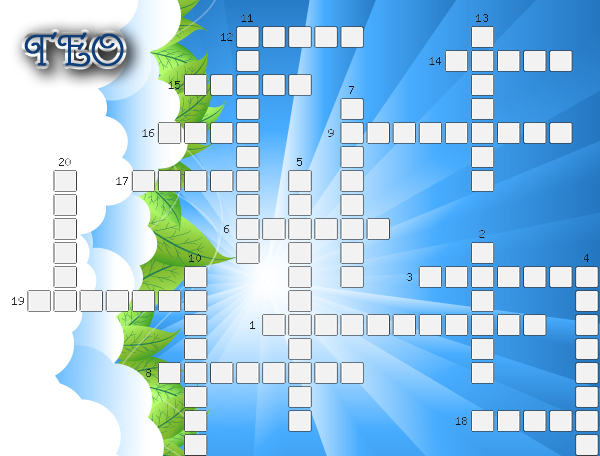 Вопросы:Ответы на кроссвордФ.И.О. участника __________________________________________________________Краткое наименование ОУ __________________________________________________Регион ___________________________________________________________________Таблица для ответов:1Фамилия имя участника  в дательном падеже2Класс3Краткое наименование образовательного учреждения4Адрес участника (край, область, город, село)5ФИО координатора (руководителя)6Должность координатора7e-mail  образовательного учреждения8e-mail  личный9Разрешаю использовать указанную мною электронную почту для рассылки информации о проектах ИМЦ.ДАпо горизонтали:по горизонтали:по вертикали:по вертикали:1участки суши значительных размеров высотой не более 200 м над уровнем океана2ассиметричные гряды, образующиеся от эрозии и денудации в возвышенных районах, основание которых сложено наклонными слоями горных пород3холм ледникового происхождения4одиночная скала или вершина, поднимающаяся над поверхностью ледника и обтекаемая им.6рыхлые несортированные горные породы, отложенные или переносимые движущимися ледниками.5новое устойчивое сообщество, возникшее в результате внешних разрушительных воздействий (дигрессия) на естественное климаксовое сообщество.8природный территориальный комплекс, состоящий из взаимодействующих природных или природных и антропогенных компонентов, а также комплексов более низкого таксономического ранга.7полупустынный ландшафт из мелколиственных кустарников и низкорослых деревьев (до 8-10 м) тропических ксерофитных листопадных редколесий на северо-востоке Бразильского плоскогорья (Южная Америка)9группа островов, лежащих на небольшом расстоянии друг от друга, с Однородным геологическим происхождением и близких по строению.10воронкообразный, суживающийся к устью впадающей реки залив моря12подводная часть дельты11совокупность элементов земной коры, находящихся в отношениях и связях между собой и образующих определенную целостность, единство14вытянутый залив в реке, отделившийся косой от проточной части русла или образованный из старицы, протоки и имеющий слепой конец13площадь суши, с которой, следуя уклону рельефа или водоупорных слоев, воды атмосферных осадков стекают по поверхности или внутри грунтов в реки , озера моря или в замкнутые впадины.15узкий глубокий морской залив с высокими крутыми и скалистыми берегами, далеко вдающийся в сушу20плоское или слабонаклоненное приводораздельное пространство.16сухие долины в пустынях Северной Африки и Аравийского полуострова17количество воды, нефти, газа, даваемое родником, буровой скважиной или колодцем в единицу времени.18отдельная льдина, стоящая вертикально среди относительно ровной поверхности сплошного ледяного покрова на море или на реке19одна из международных природозащитных организаций. («Зеленый мир»)по горизонтали:по горизонтали:по вертикали:по вертикали:1234658791012111413152016171819